Дерево переживанийС приходом информационных технологий мир стал очень быстро развиваться и некая дезориентированность по жизни стала довольно частым явлением.  Дерево переживаний – чудесный визуальный образ, который наглядно поможет продемонстрировать, что же происходит в нашей жизни.Это инструмент для систематической работы над разными проблемами. Предлагаю познакомиться с собой по-новому. Уделите несколько минут и нарисуйте ваше собственное Дерево переживаний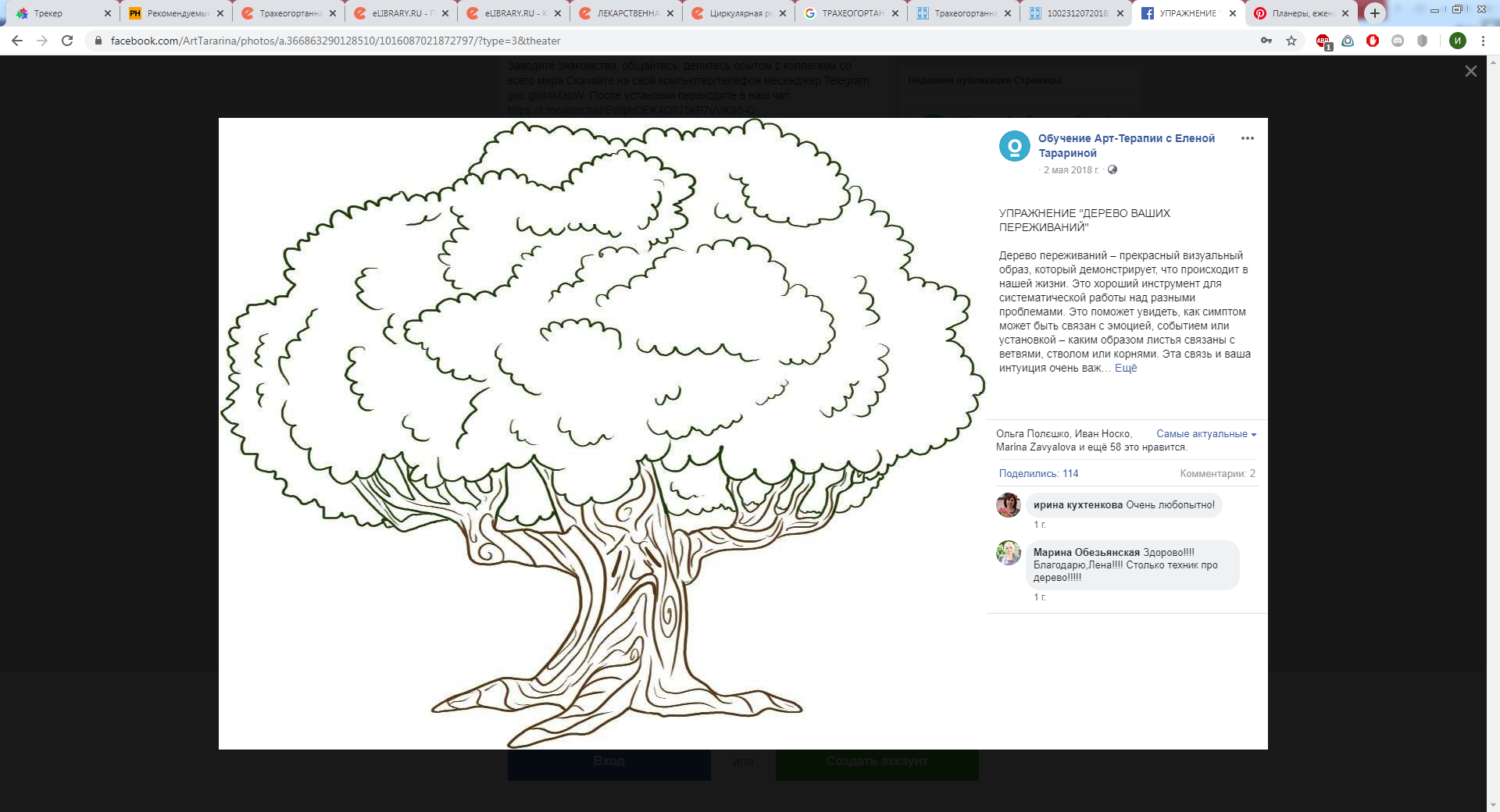 Каждый элемент Вашего дерева будет отражать аспекты Вашей жизни.Листья: Люди. Вспомните, кто из Вашего окружения Вас поддерживает, вдохновляет. Много ли таких людей? Необязательно, чтобы это были реальные люди. Возможно, Вас мотивирует двигаться дальше персонаж из фильма или книги. Подумайте, есть ли у Вас в окружении люди, которые лишают Вас энергии (осуждают и демотивируют, губят идеи на корню). Запишите их имена в листочки (можете раскрасить в один цвет листья, в которых написаны имена тех, кто вдохновляет и в другой цвет листья с именами тех, кто демотивирует).Ветви: Ваши личные амбиции и мечты. Будьте честны с собой.Какие эмоции вы часто испытываете? Когда вы просыпаетесь утром, как вы себя чувствуете? Когда вы ложитесь спать, что вы ощущаете? Подумайте о прошедшем дне и вспомните все негативные эмоции, которые вы испытывали. Загляните в список эмоций, который я привел вам ранее, если вам трудно подобрать определения вашим чувствам.Ствол: Ваш стержень. Ваши личностные качества и навыки. Что Вы цените в себе больше всего как в профессионале? Каким Вас видят окружающие?Корни: Ограничивающие установки и их происхождение, история Вашей семьи.Вспомните детство – каким было это время? Какие события из прошлого все еще живы для вас? Какие события стали источником стресса за прошедшую неделю? Год?  Отметьте те, которые кажутся вам наиболее важными.Какие установки у вас есть относительно себя? О жизни вообще и о вашей жизни в частности? О деньгах? Об отношениях? О своем теле? Ниже приведены несколько вопросов, которые помогут определить ограничивающие установки:Что я считаю правдой относительно себя?Что я считаю правдой о мире?Что я считаю правдой о деньгах?Что я считаю правдой об отношениях?Что я считаю правдой о своем теле?Плоды: Ваши самые главные достижения в жизни, то, чем Вы по-настоящему гордитесь. Порой люди обесценивают свои достижения и не придают им значения, не видя в них своей заслуги.Когда вы закончите рисовать и заполнять свое Дерево, взгляните на него внимательно. Оно отражает то, кем Вы являетесь в данный момент, способствует осознанию себя в настоящем. Оно также говорит о Ваших устремлениях в будущем.Дерево переживаний поможет Вам обнаружить проблемы, на которых стоит сконцентрироваться, распознать аспекты проблем и понять, как все взаимосвязано.Со временем дерево можно обновлять, таким образом, мы получаем своеобразную карту желаний, которая имеет множество связей с реальным миром.